 Worth Steel & Machinery, Inc.4001 West 123rd Street       Alsip, IL  60803(708)388-6300   Fax (708)388-6467www.worthsteel.comWe are pleased to quote the following: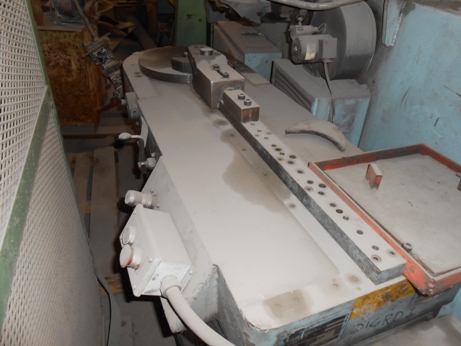 One Used Diacro Hydraulic Rotary BenderModel					8Serial					1580478179Capacity				1” wire. 1 ½ “ O.D. tube w/16 gage wallRadius             			24”				Degree					360PSI					1000H.P.					3Dimensions:(machine)				32” wide x 60” long x 48” highTooling 				none availableApprox. Weight			1500 lbs.Condition				GoodStock Number			677F.O.B. our warehouse, Alsip, IL available with a 30 day return privilege			Price  $ 5,000.00 